Reading Nutrition LabelsReading nutrition labels can help us find out what is in our food and how healthy our food is.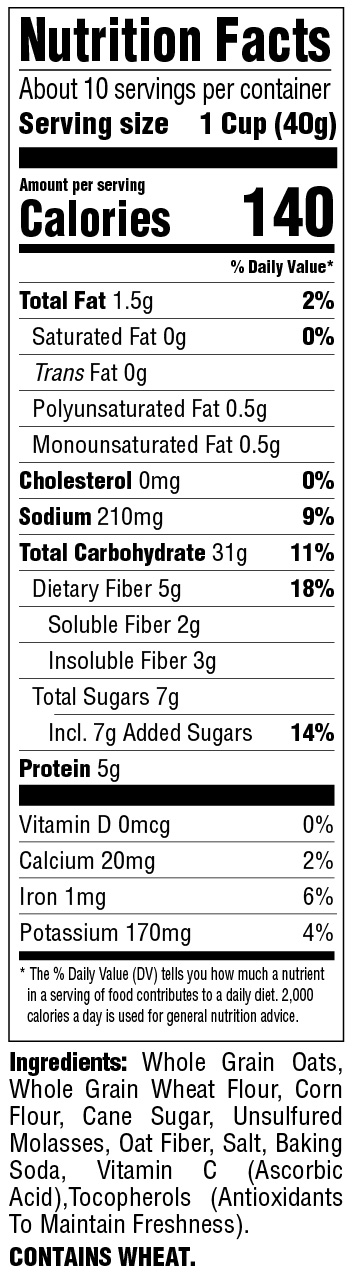 Directions: Circle ‘Total Sugars’ on each food label. In the blank below, write which food item contains the most total sugar.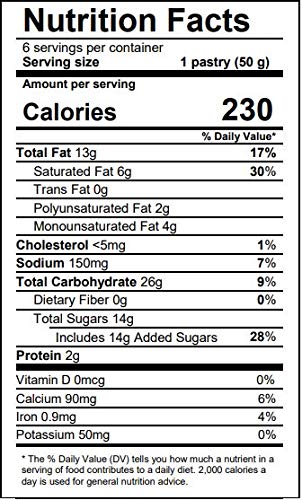 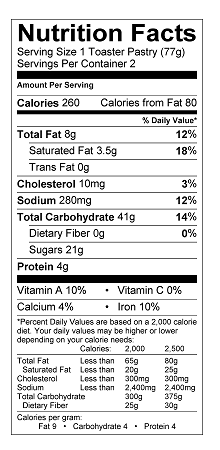 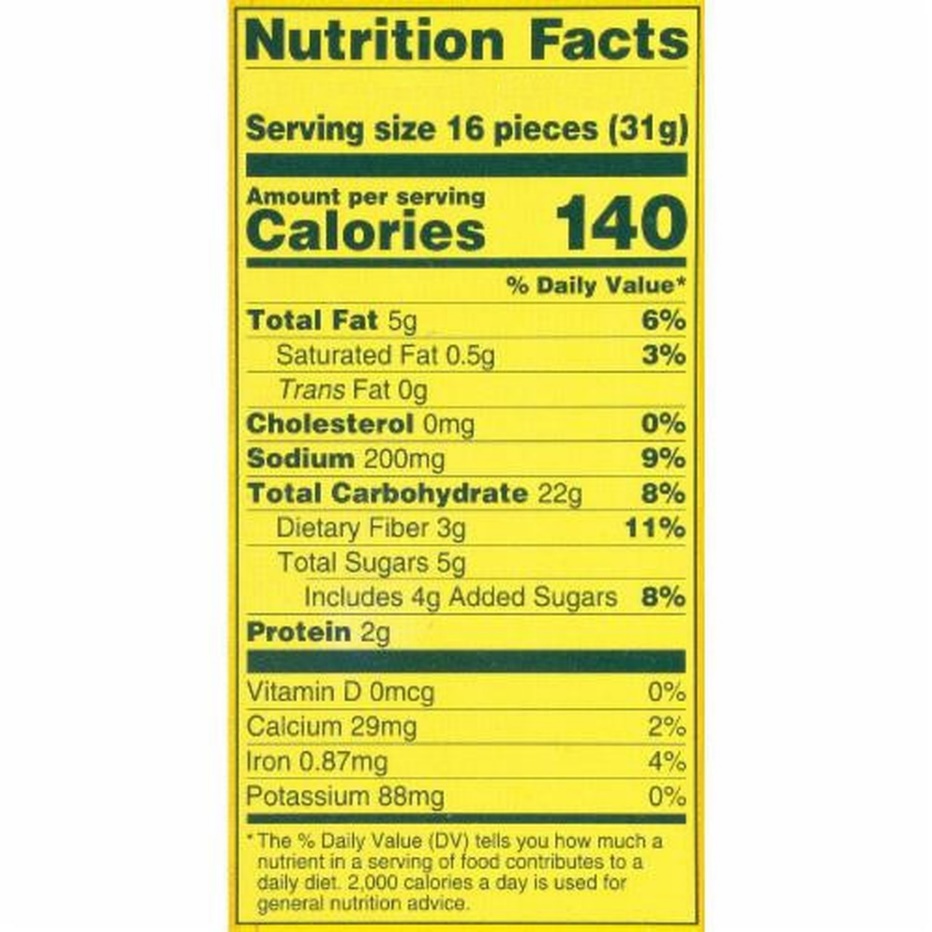 The ___________________ has the most Total Sugars.Directions: Circle ‘Calories’ on the nutrition label. Then fill in the blanks.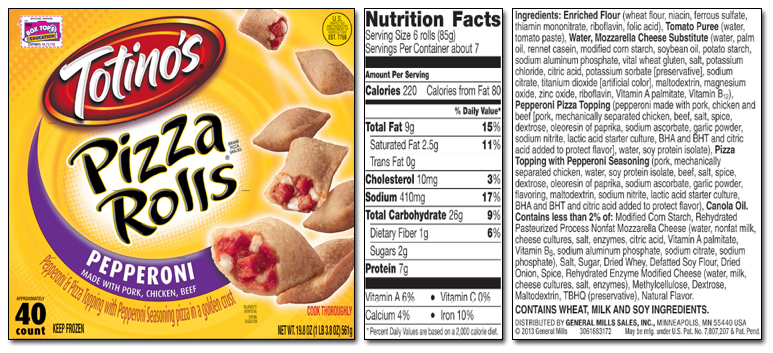 Your body needs calories for_________. But eating too many __________ and not burning enough of them off through ___________can lead to weight gain.Directions: Circle the Ingredients on the Nutrition Labels. Find the food item that contains wheat.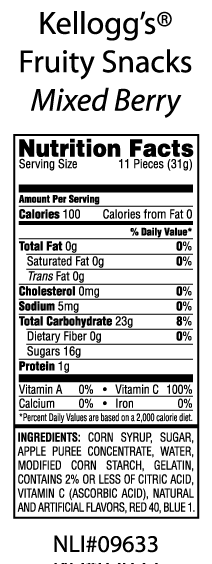 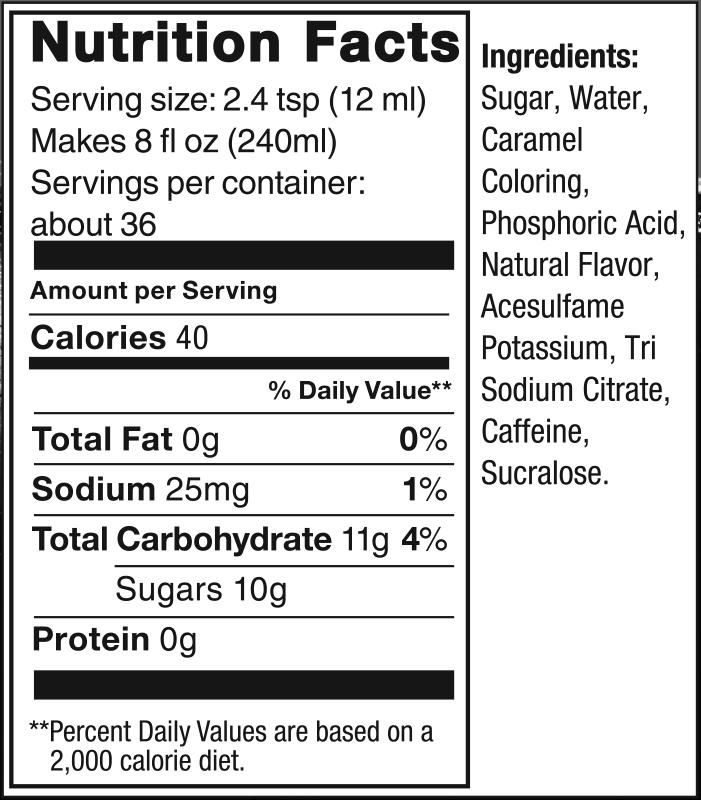 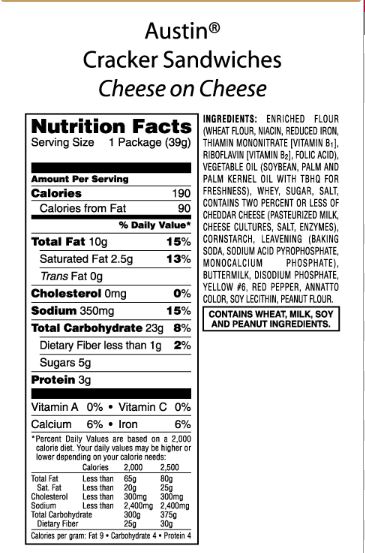 